Publicado en Oviedo el 12/12/2018 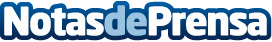 Firming 360 Face de Marta García, modela el rostro desde dentroFirming 360 Face es el protocolo diseñado por Marta García, que cuida por dentro y por fuera. Mejora la reparación del colágeno hasta en un 80% y la oxidación en un 50%. Se trata de un tratamiento especialmente creado para contornear el rostro, borrar los signos de cansancio, reafirmar el óvalo facial, elevar el pómulo e incluso borrar ojeras. El protocolo más completo que cuida por dentro y por fuera y que tiene en cuenta la salud de la pielDatos de contacto:MARTA GARCÍA(+34) 985 27 73 00Nota de prensa publicada en: https://www.notasdeprensa.es/firming-360-face-de-marta-garcia-modela-el Categorias: Asturias Entretenimiento Medicina alternativa http://www.notasdeprensa.es